DELO NA DALJAVOŠolsko leto 2019/ 2020Razred: 4. aDELO NA DALJAVOŠolsko leto 2019/ 2020Razred: 4. aDELO NA DALJAVOŠolsko leto 2019/ 2020Razred: 4. aDELO NA DALJAVOŠolsko leto 2019/ 2020Razred: 4. aPredmet:MATZaporedna št. ure:126. Datum: 2. 4. 2020Učiteljica:Zdenka MežanTema: PISNO DELJENJE Z OSTANKOMTema: PISNO DELJENJE Z OSTANKOMTema: PISNO DELJENJE Z OSTANKOMTema: PISNO DELJENJE Z OSTANKOMPripomočki: SDZ 3/ 82, 83Pisno deljenje z ostankom - razlaga https://www.youtube.com/watch?v=I2uo6AFXC9c&t=141sPripomočki: SDZ 3/ 82, 83Pisno deljenje z ostankom - razlaga https://www.youtube.com/watch?v=I2uo6AFXC9c&t=141sPripomočki: SDZ 3/ 82, 83Pisno deljenje z ostankom - razlaga https://www.youtube.com/watch?v=I2uo6AFXC9c&t=141sPripomočki: SDZ 3/ 82, 83Pisno deljenje z ostankom - razlaga https://www.youtube.com/watch?v=I2uo6AFXC9c&t=141sNamen učenja:Naučiti se pisno deliti z ostankomNamen učenja:Naučiti se pisno deliti z ostankomNamen učenja:Naučiti se pisno deliti z ostankomNamen učenja:Naučiti se pisno deliti z ostankomKriteriji uspešnosti: uspešen/na boš, ko boš znal/a:pisno deliti z ostankom in narediti preizkus. Kriteriji uspešnosti: uspešen/na boš, ko boš znal/a:pisno deliti z ostankom in narediti preizkus. Kriteriji uspešnosti: uspešen/na boš, ko boš znal/a:pisno deliti z ostankom in narediti preizkus. Kriteriji uspešnosti: uspešen/na boš, ko boš znal/a:pisno deliti z ostankom in narediti preizkus. Potek dela:Najprej preveri rešitve računov, ki si jih moral rešiti včeraj za vajo. Poglej, če si pravilno podpisoval, zapisal ostanek in naredil preizkus.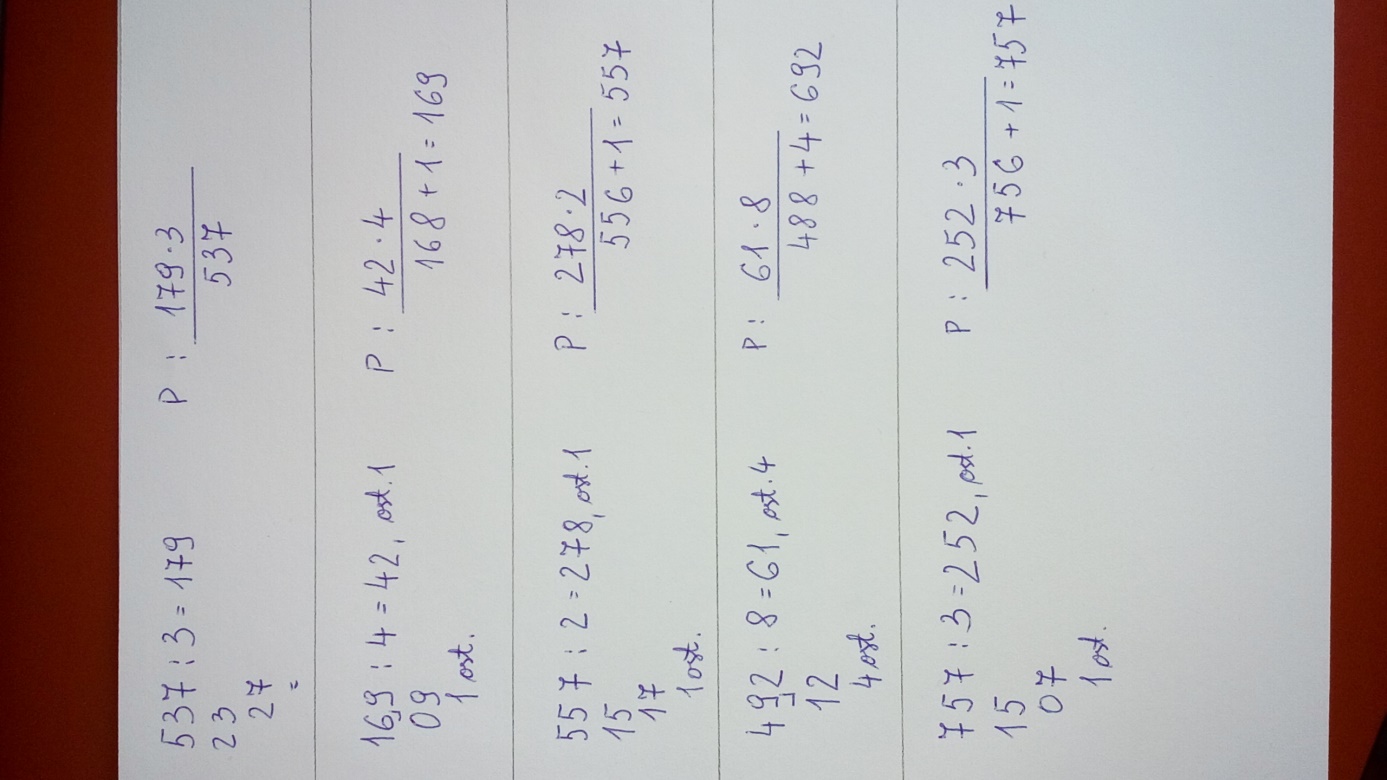 Ponovi  Pisno deljenje z ostankom - razlaga https://www.youtube.com/watch?v=I2uo6AFXC9c&t=141sPisno deljenje z ostankom zahteva veliko koncentracije in pozornosti  usmerjene v pravilen postopek deljenja. Če je potrebno, večkrat poglej posnetek z razlago, nato reši račune v DZ. Računaj na glas skozi cel postopek. Nujno podpisuj in naredi preizkus.SDZ 3/ 82Zapiši račune v razpredelnico, kot je navedeno v primeru in jih izračunaj. Zraven napiši preizkus.SDZ 3/ 83Natančno preberi besedilne naloge in jih reši po korakih, ki smo se jih učili za uspešno reševanje matematičnih problemov. Seveda moraš sestaviti račune PISNEGA deljenja.PRILAGODITEV: Vsi učenci rešijo 4.in 5. nalogo. Kdor želi in zmore samostojno narediti več, reši še 6. in 7. nalogo.Rešitve najdeš na www.radovednih-pet.siPotek dela:Najprej preveri rešitve računov, ki si jih moral rešiti včeraj za vajo. Poglej, če si pravilno podpisoval, zapisal ostanek in naredil preizkus.Ponovi  Pisno deljenje z ostankom - razlaga https://www.youtube.com/watch?v=I2uo6AFXC9c&t=141sPisno deljenje z ostankom zahteva veliko koncentracije in pozornosti  usmerjene v pravilen postopek deljenja. Če je potrebno, večkrat poglej posnetek z razlago, nato reši račune v DZ. Računaj na glas skozi cel postopek. Nujno podpisuj in naredi preizkus.SDZ 3/ 82Zapiši račune v razpredelnico, kot je navedeno v primeru in jih izračunaj. Zraven napiši preizkus.SDZ 3/ 83Natančno preberi besedilne naloge in jih reši po korakih, ki smo se jih učili za uspešno reševanje matematičnih problemov. Seveda moraš sestaviti račune PISNEGA deljenja.PRILAGODITEV: Vsi učenci rešijo 4.in 5. nalogo. Kdor želi in zmore samostojno narediti več, reši še 6. in 7. nalogo.Rešitve najdeš na www.radovednih-pet.siPotek dela:Najprej preveri rešitve računov, ki si jih moral rešiti včeraj za vajo. Poglej, če si pravilno podpisoval, zapisal ostanek in naredil preizkus.Ponovi  Pisno deljenje z ostankom - razlaga https://www.youtube.com/watch?v=I2uo6AFXC9c&t=141sPisno deljenje z ostankom zahteva veliko koncentracije in pozornosti  usmerjene v pravilen postopek deljenja. Če je potrebno, večkrat poglej posnetek z razlago, nato reši račune v DZ. Računaj na glas skozi cel postopek. Nujno podpisuj in naredi preizkus.SDZ 3/ 82Zapiši račune v razpredelnico, kot je navedeno v primeru in jih izračunaj. Zraven napiši preizkus.SDZ 3/ 83Natančno preberi besedilne naloge in jih reši po korakih, ki smo se jih učili za uspešno reševanje matematičnih problemov. Seveda moraš sestaviti račune PISNEGA deljenja.PRILAGODITEV: Vsi učenci rešijo 4.in 5. nalogo. Kdor želi in zmore samostojno narediti več, reši še 6. in 7. nalogo.Rešitve najdeš na www.radovednih-pet.siPotek dela:Najprej preveri rešitve računov, ki si jih moral rešiti včeraj za vajo. Poglej, če si pravilno podpisoval, zapisal ostanek in naredil preizkus.Ponovi  Pisno deljenje z ostankom - razlaga https://www.youtube.com/watch?v=I2uo6AFXC9c&t=141sPisno deljenje z ostankom zahteva veliko koncentracije in pozornosti  usmerjene v pravilen postopek deljenja. Če je potrebno, večkrat poglej posnetek z razlago, nato reši račune v DZ. Računaj na glas skozi cel postopek. Nujno podpisuj in naredi preizkus.SDZ 3/ 82Zapiši račune v razpredelnico, kot je navedeno v primeru in jih izračunaj. Zraven napiši preizkus.SDZ 3/ 83Natančno preberi besedilne naloge in jih reši po korakih, ki smo se jih učili za uspešno reševanje matematičnih problemov. Seveda moraš sestaviti račune PISNEGA deljenja.PRILAGODITEV: Vsi učenci rešijo 4.in 5. nalogo. Kdor želi in zmore samostojno narediti več, reši še 6. in 7. nalogo.Rešitve najdeš na www.radovednih-pet.siSamovrednotenje:Kaj sem se danes naučil/a?Je namen učenja dosežen?Sem bil/a uspešna glede na kriterije uspešnosti?Kaj lahko naredim, da svoje znanje še izboljšam?Samovrednotenje:Kaj sem se danes naučil/a?Je namen učenja dosežen?Sem bil/a uspešna glede na kriterije uspešnosti?Kaj lahko naredim, da svoje znanje še izboljšam?Samovrednotenje:Kaj sem se danes naučil/a?Je namen učenja dosežen?Sem bil/a uspešna glede na kriterije uspešnosti?Kaj lahko naredim, da svoje znanje še izboljšam?Samovrednotenje:Kaj sem se danes naučil/a?Je namen učenja dosežen?Sem bil/a uspešna glede na kriterije uspešnosti?Kaj lahko naredim, da svoje znanje še izboljšam?